ΒΕΒΑΙΩΣΗγια ΧΟΡΗΓΗΣΗ ΑΔΕΙΑΣ ΙΔΙΩΤΙΚΟΥ ΕΡΓΟΥ ΜΕ ΑΜΟΙΒΗΒεβαιώνεται ότι  η άσκηση ιδιωτικού έργου στο(ν) ………………………………………………………………………(ΦΟΡΕΑΣ) για το χρονικό διάστημα από ……./.…../……….. έως ……../.…../……….. από τον/την εκπαιδευτικό/ΕΕΠ/ΕΒΠ κλάδου ΠΕ ……, κ. ……………………………. ………………………………………. (ΟΝΟΜΑΤΕΠΩΝΥΜΟ), δεν παρεμποδίζει την ομαλή εκτέλεση των υπηρεσιακών καθηκόντων του/της στo ………………………………………………………………… (ΣΧΟΛΙΚΗ ΜΟΝΑΔΑ) που υπηρετεί κατά το τρέχον σχολικό έτος ………………………………… .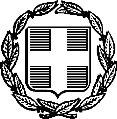 ΕΛΛΗΝΙΚΗ ΔΗΜΟΚΡΑΤΙΑΥΠΟΥΡΓΕΙΟ ΠΑΙΔΕΙΑΣ   ΘΡΗΣΚΕΥΜΑΤΩΝ ΚΑΙ ΑΘΛΗΤΙΣΜΟΥΠΕΡΙΦΕΡΕΙΑΚΗ ΔΙΕΥΘΥΝΣΗΠΡΩΤ/ΘΜΙΑΣ   &   ΔΕΥΤ/ΘΜΙΑΣ  ΕΚΠ/ΣΗΣΣΤΕΡΕΑΣ  ΕΛΛΑΔΑΣΔΙΕΥΘΥΝΣΗ ΠΡΩΤ/ΘΜΙΑΣ  ΕΚΠ/ΣΗΣ   ΦΩΚΙΔΑΣ…………………………………………………******************ΕΛΛΗΝΙΚΗ ΔΗΜΟΚΡΑΤΙΑΥΠΟΥΡΓΕΙΟ ΠΑΙΔΕΙΑΣ   ΘΡΗΣΚΕΥΜΑΤΩΝ ΚΑΙ ΑΘΛΗΤΙΣΜΟΥΠΕΡΙΦΕΡΕΙΑΚΗ ΔΙΕΥΘΥΝΣΗΠΡΩΤ/ΘΜΙΑΣ   &   ΔΕΥΤ/ΘΜΙΑΣ  ΕΚΠ/ΣΗΣΣΤΕΡΕΑΣ  ΕΛΛΑΔΑΣΔΙΕΥΘΥΝΣΗ ΠΡΩΤ/ΘΜΙΑΣ  ΕΚΠ/ΣΗΣ   ΦΩΚΙΔΑΣ…………………………………………………******************                   …………….., ……./…..../…….ΕΛΛΗΝΙΚΗ ΔΗΜΟΚΡΑΤΙΑΥΠΟΥΡΓΕΙΟ ΠΑΙΔΕΙΑΣ   ΘΡΗΣΚΕΥΜΑΤΩΝ ΚΑΙ ΑΘΛΗΤΙΣΜΟΥΠΕΡΙΦΕΡΕΙΑΚΗ ΔΙΕΥΘΥΝΣΗΠΡΩΤ/ΘΜΙΑΣ   &   ΔΕΥΤ/ΘΜΙΑΣ  ΕΚΠ/ΣΗΣΣΤΕΡΕΑΣ  ΕΛΛΑΔΑΣΔΙΕΥΘΥΝΣΗ ΠΡΩΤ/ΘΜΙΑΣ  ΕΚΠ/ΣΗΣ   ΦΩΚΙΔΑΣ…………………………………………………******************                   Αριθμ. Πρωτ.:  ……………..                   Αριθμ. Πρωτ.:  ……………..ΕΛΛΗΝΙΚΗ ΔΗΜΟΚΡΑΤΙΑΥΠΟΥΡΓΕΙΟ ΠΑΙΔΕΙΑΣ   ΘΡΗΣΚΕΥΜΑΤΩΝ ΚΑΙ ΑΘΛΗΤΙΣΜΟΥΠΕΡΙΦΕΡΕΙΑΚΗ ΔΙΕΥΘΥΝΣΗΠΡΩΤ/ΘΜΙΑΣ   &   ΔΕΥΤ/ΘΜΙΑΣ  ΕΚΠ/ΣΗΣΣΤΕΡΕΑΣ  ΕΛΛΑΔΑΣΔΙΕΥΘΥΝΣΗ ΠΡΩΤ/ΘΜΙΑΣ  ΕΚΠ/ΣΗΣ   ΦΩΚΙΔΑΣ…………………………………………………******************                ΠΡΟΣ:   Π.Υ.Σ.Π.Ε. Φωκίδας                 δια της Δ/νσης Π.Ε. Φωκίδας                ΠΡΟΣ:   Π.Υ.Σ.Π.Ε. Φωκίδας                 δια της Δ/νσης Π.Ε. Φωκίδας                ΠΡΟΣ:   Π.Υ.Σ.Π.Ε. Φωκίδας                 δια της Δ/νσης Π.Ε. Φωκίδας                ΠΡΟΣ:   Π.Υ.Σ.Π.Ε. Φωκίδας                 δια της Δ/νσης Π.Ε. Φωκίδας………………………………………………….……………………………………………………..